Определение:Медианой треугольника называется отрезок, соединяющий вершину треугольника с серединой противолежащей стороны. Например, возьмём треугольник АВС.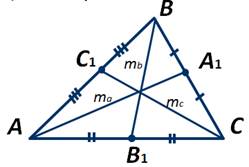 Если точки А1, В1 и С1 - соответственно середины сторон ВС, СА и АВ, то отрезки АА1, ВВ1 и СС1 - медианы этого треугольника. Медианы, проведённые из вершин А, В и С (или их длины) треугольника АВС можно обозначить: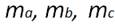 Определение:Биссектрисой треугольника называется отрезок биссектрисы угла треугольника, соединяющий вершину треугольника с точкой противолежащей стороны.Например, возьмём некоторый треугольник АВС.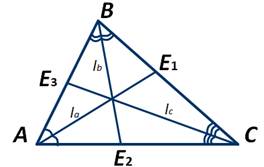 Проведём биссектрису АЕ1 угла ВАС, ВЕ2 - угла АВС и СЕ3 - угла АСВ. Биссектрисы, проведённые из вершин А, В и С (или их длины) треугольника АВС можно обозначить: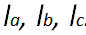 Определение:Высотой треугольника называется перпендикуляр, проведённый из его вершины к прямой, содержащей противоположную сторону.Изобразим треугольник АВС и отрезки АF1, BF2 и CF3, которые являются высотами нашего треугольника.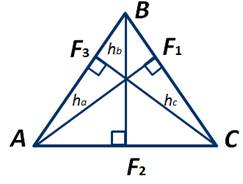 Высоты, проведённые из вершин А, В и С (или их длины) треугольника АВС можно обозначить: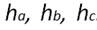 Свойства:1. Медианы треугольника пересекаются в одной точке.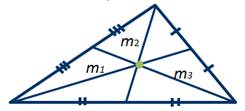 2. Биссектрисы треугольника пересекаются в одной точке.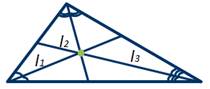 3. Высоты или прямые, содержащие высоты, пересекаются в одной точке.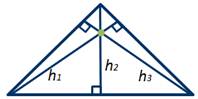 Ответим на вопрос: Может ли точка пересечения высот лежать вне треугольника?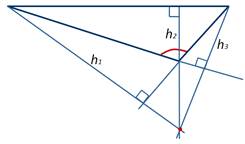 Да, когда у него один угол тупой.А может ли точка пересечения высот лежать в вершине треугольника?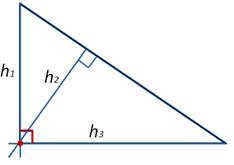 Да, может, когда у треугольника есть прямой угол.